ЧЕРКАСЬКА ОБЛАСНА РАДАГОЛОВАР О З П О Р Я Д Ж Е Н Н Я24.09.2020                                                                                        № 398-рПро надання одноразовоїгрошової допомогиВідповідно до статті 56 Закону України «Про місцеве самоврядування
в Україні», рішень обласної ради від 29.12.2006 № 7-2/V «Про затвердження Положення про порядок та умови надання обласною радою одноразової грошової допомоги» (зі змінами), від 20.12.2019 № 34-47/VІI «Про обласний бюджет Черкаської області на 2020 рік» (зі змінами), враховуючи відповідні заяви депутатів обласної ради:1. Виділити виконавчому апарату обласної ради кошти в сумі 530 615,00 грн (головний розпорядник коштів – обласна рада, КПКВК 0113242 «Інші заходи у сфері соціального захисту і соціального забезпечення»)
для надання одноразової грошової допомоги громадянам за рахунок коштів обласного бюджету:2. Фінансово-господарському відділу виконавчого апарату обласної ради провести відповідні виплати.3. Контроль за виконанням розпорядження покласти на керівника секретаріату обласної ради ПАНІЩЕВА Б.Є. та начальника фінансово-господарського відділу, головного бухгалтера виконавчого апарату обласної ради РАДЧЕНКО Л.Г.Перший заступник голови						В. ТАРАСЕНКО1Акулов Григорій Дмитрович, м. Черкаси1000,002Андріуца Людмила Григорівна, м. Звенигородка1000,003Антоненко Антоніна Володимирівна, м. Звенигородка1000,004Бахімов Віктор Леонідович, м. Канів4000,005Безверха Наталія Анатоліївна, м. Звенигородка1000,006Білека Ігор Іванович, м. Канів6000,007Білик Віра Іванівна, м. Шпола4000,008Білоногов Віктор Олександрович, м. Черкаси8300,009Бобник Микола Іванович, Черкаський р-н, с. Свидівок20000,0010Богославець Ганна Володимирівна, Драбівський р-н, с. Погреби1800,0011Бойко Микола Анатолійович, Лисянський р-н, с. Вотилівка1975,0012Бондаренко Валентина Михайлівна,Звенигородський р-н, с. Стебне1000,0013Бондаренко Володимир Маркіянович, м. Жашків1000,0014Борей Валерій Вікторович, м. Канів21300,0015Бугрій Тетяна Іванівна, Чорнобаївський р-н, с. Вереміївка9000,0016Бузун Любов Василівна, Золотоніський р-н, с. Коврай Другий2000,0017Буханиста Катерина Вікторівна, Маньківський р-н, с. Русалівка2000,0018Василенкова Любов Миколаївна, Звенигородський р-н, с. Стебне1000,0019Васькевич Валентина Вікторівна, Жашківський р-н, с. Скибин5000,0020Вовк Олександр Іванович, Драбівський р-н, с. Бирлівка3000,0021Волинець Валентина Іванівна, м. Жашків1000,0022Волкович Алла Іполитівна, м. Канів28400,0023Гаврилюк Марина Олександрівна, м. Жашків5000,0024Гарбар Олександр Миколайович, м. Звенигородка1000,0025Глушенко Микола Васильович, м. Звенигородка1000,0026Гоєнко Василь Петрович, м. Черкаси2000,0027Голуб Оксана Олександрівна, м. Шпола5000,0028Григорян Маргарита Славівна, м. Тальне1000,0029Данильченко Любов Валеріївна,Звенигородський р-н, с. Моринці1000,0030Данилюк Андрій Анатолійович, м. Жашків4000,0031Демченко Людмила Миколаївна,Звенигородський р-н, с.Моринці1000,0032Дібрівка Олена Василівна, Смілянський р-н, с. Велика Яблунівка12150,0033Дібрівна Олександра Олександрівна, м. Сміла4400,0034Дмитрієв Денис Олександрович, м. Золотоноша8500,0035Доденко Наталія Василівна, м. Звенигородка1000,0036Драчук Ольга Василівна, м. Звенигородка1000,0037Єгорова Людмила Володимирівна,Черкаський р-н, с. Червона Слобода3000,0038Єрмолаєва Віра Яківна, м. Черкаси2000,0039Жмурко Валентина Іванівна, м. Звенигородка1000,0040Журавель Сергій Миколайович, м. Канів4000,0041Загребельна Тетяна Геннадіївна, м. Канів1500,0042Захарченко Юрій Вадимович, Канівський р-н, с. Прохорівка4000,0043Згура Світлана Василівна, Черкаський р-н, с. Руська Поляна7000,0044Кальченко Борис Якович, м. Корсунь-Шевченківський1500,0045Карбівничий Олексій Володимирович,Звенигородський р-н, с. Шевченкове2000,0046Кердань Сергій Васильович, м. Звенигородка2000,0047Кириченко Микола Прохорович, Маньківський р-н, с. Русалівка2000,0048Клименко Алла Олексіївна, Черкаський р-н, с. Степанки2000,0049Коваленко Анатолій Вікторович, м. Канів4000,0050Комар Марина Віталіївна, Золотоніський р-н, с. Шабельники10000,0051Корнеєва Ольга Юріївна, Звенигородський р-н, с. Моринці1000,0052Кравченко Анна Валеріївна, м. Канів55300,0053Кузьменко Григорій Єгорович, Драбівський р-н, с. Погреби3000,0054Кутова Любов Анатоліївна, Смілянський р-н, с. Березняки12150,0055Куценко Надія Анатоліївна, Лисянський р-н, с. Федюківка1975,0056Кучінська Ніна Олександрівна, м. Золотоноша2000,0057Левченко Ольга Осипівна, Звенигородський р-н, с. Вільховець1000,0058Линдюк Степан Кирилович, м. Шпола4000,0059Литвин Валентина Іванівна, м. Черкаси2300,0060Литвин Наталія Олександрівна, Канівський р-н, с. Пекарі4000,0061Лопусєва Олена Іванівна, м. Черкаси4000,0062Луговська Катерина Іванівна, Черкаський р-н, с. Сагунівка4000,0063Лукашевич Іван Григорович, м. Золотоноша2000,0064Любченко Катерина Миколаївна, Черкаський р-н, с. Тубільці1000,0065Лютенко Стефан Якович, м. Сміла5000,0066Маєтний Олександр Сергійович, м. Шпола4000,0067Малій Людмила Миколаївна, Звенигородський р-н, с. Стебне1000,0068Махненко Світлана Степанівна,Звенигородський р-н, с. Моринці1000,0069Маціпура Катерина Якимівна, м. Жашків1000,0070Мельниченко Ганна Іванівна, смт Маньківка2000,0071Міщанюк Юлія Вікторівна, м. Жашків1000,0072Мигаль Олександр Панасович, Смілянський р-н, с. Миколаївка5000,0073Момот Любов Свиридівна, Лисянський р-н, с. Орли1975,0074Мороз Василь Григорович, Драбівський р-н, с. Яворівка1000,0075Мотренко Зоя Дмитрівна, м. Чигирин2500,0076Мусієнко Галина Іванівна, м. Звенигородка1000,0077Набережня Тетяна Костянтинівна, м. Шпола4000,0078Ніценко Альбіна Миколаївна, м. Звенигородка1000,0079Олійник Світлана Іванівна, м. Жашків3000,0080Онищенко Жанна Володимирівна, смт Лисянка1975,0081Педан Лариса Петрівна, Звенигородський р-н, с. Моринці1000,0082Піддубний Сергій Романович, м. Канів4000,0083Піхур Віктор Іванович, м. Звенигородка1000,0084Пилипенко Володимир Анатолійович, м. Канів1500,0085Плахотнюк Сергій Іванович, м. Шпола5000,0086Показаченко Тамара Миколаївна, м. Чигирин3500,0087Прісич Леонід Миколайович,Звенигородський р-н, с. Шевченкове2000,0088Пристайлова Вікторія Дмитрівна, м. Сміла2120,0089Прокопенко Роман Васильович, Черкаський р-н, с. Яснозір’я2000,0090Просіна Ольга Іванівна, Уманський р-н, с. Ладижинка5000,0091Рева Валентина Олександрівна, Золотоніський р-н, с. Піщане2000,0092Репетило Марія Іванівна, м. Черкаси9000,0093Руденко Алла Вікторівна, м. Жашків4000,0094Руденко Наталія Олександрівна, смт Лисянка1975,0095Русалівська Ніна Володимирівна, Звенигородський р-н, с. Стебне1000,0096Рябокінь Галина Вікторівна, Маньківський р-н, с. Русалівка2000,0097Рябоконь Валентина Василівна,Монастирищенський р-н, с. Івахни5300,0098Савченко Іван Володимирович, Золотоніський р-н, с. Ковтунівка1500,0099Самарський Олександр Володимирович, м. Сміла9000,00100Саушева Галина Дмитрівна, м. Жашків3000,00101Сєдов Володимир Миколайович, м. Черкаси6680,00102Сейтумерова Марія Григорівна, м. Сміла5000,00103Семенчук Раїса Дмитрівна, м. Жашків1000,00104Сентищева Оксана Миколаївна, м. Золотоноша14740,00105Сергієнко Валентина Захаріївна, м. Корсунь-Шевченківський1500,00106Синчак Тетяна Олександрівна, м. Жашків5000,00107Стороженко Ярослав Вячеславович,Черкаський р-н, с. Шелепухи1000,00108Сухомлин Дар’я Артеміївна, м. Звенигородка1000,00109Телешенко В’ячеслав Миколайович, м. Сміла15000,00110Тертична Юлія Василівна, м. Канів10000,00111Хакімов Василь Нафікович, Золотоніський р-н, с. Каленики1500,00112Хандусь Галина Іванівна, Черкаський р-н, с. Степанки2000,00113Харченко Іванна Валеріївна, м. Жашків3000,00114Чіжова Ірина Сергіївна, Черкаський р-н, с. Свидівок7000,00115Чорноус Андрій Олександрович, м. Канів8500,00116Швець Олександр Вікторович, м. Жашків3000,00117Шевельова Катерина Іванівна, м. Черкаси4000,00118Шинкаренко Варвара Петрівна, м. Золотоноша7800,00119Шинкарський Сергій Володимирович,Жашківський р-н, с. Скибин3000,00120Шиян Роман Олександрович, Черкаський р-н, с. Бузуків2000,00121Шляхта Інна Анатоліївна, м. Корсунь-Шевченківський1000,00122Шукліна Любов Миколаївна, м. Звенигородка1000,00123Щербич Віталій Іванович, м. Жашків3000,00124Щибря Надія Олександрівна, Звенигородський р-н, с. Моринці1000,00125Юдченко Надія Антонівна, смт Маньківка2000,00126Яцишин Надія Сергіївна, м. Кам’янка1000,00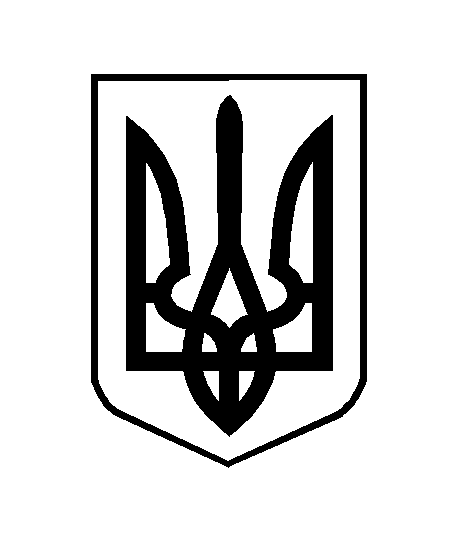 